Приложение   к постановлению администрацииИркутского районного муниципального образования                                                                                      от «____» _______ 2021 г.  № ____СХЕМА РАСПОЛОЖЕНИЯ  ГРАНИЦ  ПУБЛИЧНОГО СЕРВИТУТАПлощадь испрашиваемого публичного сервитута – 3920 кв.м., в том числе:Площадь испрашиваемого публичного сервитута – 3920 кв.м., в том числе:Площадь испрашиваемого публичного сервитута – 3920 кв.м., в том числе:Площадь испрашиваемого публичного сервитута на 38:06:100801:2208 – 416 кв.м.Площадь испрашиваемого публичного сервитута на 38:06:100801:2208 – 416 кв.м.Площадь испрашиваемого публичного сервитута на 38:06:100801:2208 – 416 кв.м.Площадь испрашиваемого публичного сервитута на 38:06:000000:9219 – 2980 кв.м.Площадь испрашиваемого публичного сервитута на 38:06:000000:9219 – 2980 кв.м.Площадь испрашиваемого публичного сервитута на 38:06:000000:9219 – 2980 кв.м.Площадь испрашиваемого публичного сервитута на землях, государственная собственность на которые не разграничена, в кадастровом квартале 38:06:100801 – 524 кв.м.Площадь испрашиваемого публичного сервитута на землях, государственная собственность на которые не разграничена, в кадастровом квартале 38:06:100801 – 524 кв.м.Площадь испрашиваемого публичного сервитута на землях, государственная собственность на которые не разграничена, в кадастровом квартале 38:06:100801 – 524 кв.м.Обозначение характерных точек границКоординаты, мКоординаты, мОбозначение характерных точек границXY1231409252.513332081.592409252.523332081.913409252.733332084.684409243.923332086.035409227.973332088.846409214.443332091.057409125.373332101.838409123.583332105.499409093.513332110.5710409077.703332112.5311409015.343332119.8412408950.413332126.7213408950.403332128.7014408907.043332134.0115408824.733332140.3416408738.213332144.3617408654.663332150.0918408618.973332152.1919408547.453332156.4020408418.793332163.4721408416.373332163.6022408410.383332164.0023408402.483332164.5924408402.453332161.4525408618.963332150.4726408618.943332146.5027408673.923332143.5928408898.253332127.9829408927.553332124.4930409002.643332115.5431409120.663332101.0732409216.783332087.171409252.513332081.59Система координат МСК-38, зона 3Система координат МСК-38, зона 3Система координат МСК-38, зона 3Площадь, кв.м.Цель установления публичного сервитута3920Для размещения объекта электросетевого хозяйства: «КТП 10/0.4 кВ № 1-2980 с ВЛ 0.4 кВ и линейным ответвлением от ВЛ 10 кВ Лыловщина-Поселок (ТР 3751/19)»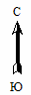 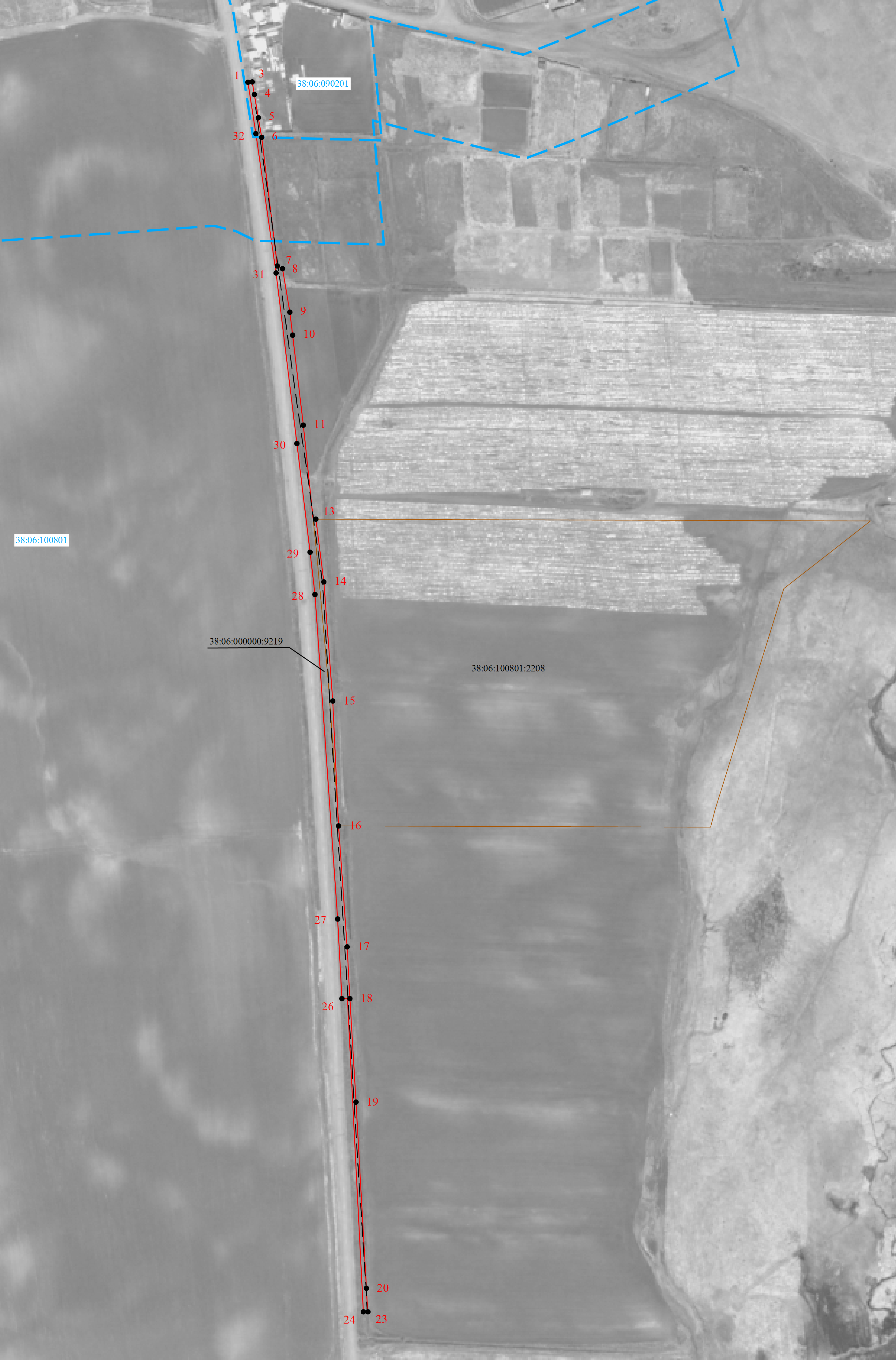 Масштаб 1 : 2500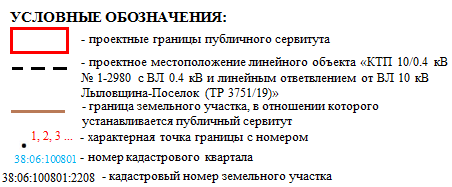 